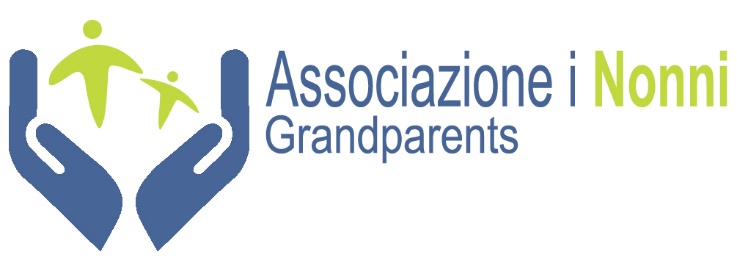 3rd July 2016Dear Members,Ref:-Associazione i Nonni (Grandparents) need your EMAIL ADDRESSSome of you have already filled in new membership forms to update your particulars’ however it is very important to fill in your email address if by an chance you have no email address one of your children or grandchildren may have, unfortunately any future correspondence will be by email we apologies for this but we must change please also visit us on  www.associazioneinonni.com.auJoe CommissoPresident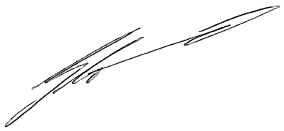 Ambassador NSW Grandparents Day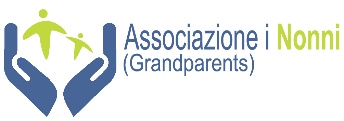 Suite 208, 29-31 Lexington Dr, Bella Vista, NSW 2153 Australia Ph: 8882 8000    Fax: 8882 8080    Email: info@associazioneinonni.com.au   Web: www.associazioneinonni.com.au